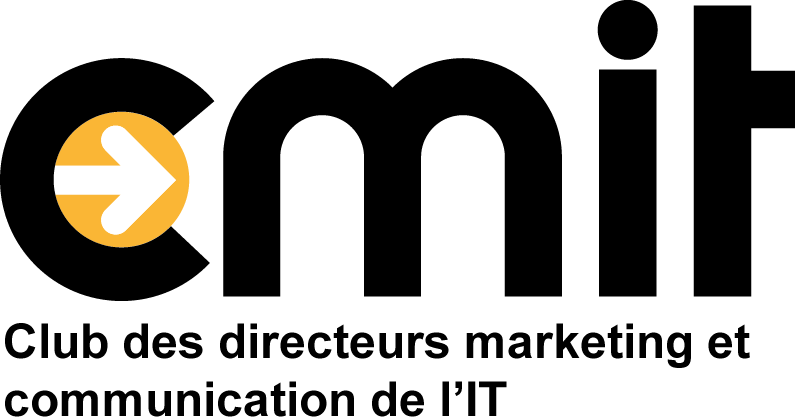             BULLETIN DE PARTICIPATION AG CMIT DU 27 MARS 2017Nom : ………………………………………………………  Prénom : ……………………………………………  Société  adhérente au CMIT : …………………………………………………………………………..Participera à l’Assemblée Générale du CMIT qui aura lieu le lundi 27 mars 2017 à 18h 30				aux Salons Hoche, 9 Avenue Hoche, 75008 Paris.Merci de nous confirmer votre participation sur CMIT.fr :            http://ag-du-cmit.evenium.netNe participera pas à l’assemblée Générale du CMIT qui aura lieu le lundi 27 mars, dans ce cas merci de nous faire parvenir ce document à l'adresse mail : info@cmit.fr                                                                POUVOIR Je soussigné …………………………………………………………………………… (Nom & prénom)Donne pouvoir à M/Me (Nom & prénom) ………………………………………………………………………………………………..Représentant la société ……………………………………………………………… membre du CMIT, de participer en mon nom aux votes qui interviendront lors de l’Assemblée Générale ordinaire du Lundi 27 mars 2017NB : - Le pouvoir ne peut être donné qu’à une personne légalement membre du CMITA--------------------------------------------------- le ------------------------------------------------Signature Document à renvoyer au plus tard le 20 mars 2017 à 17h 30 par mail à info@cmit.fr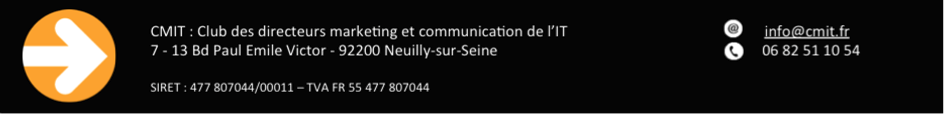 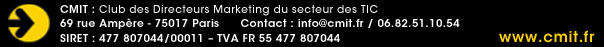 